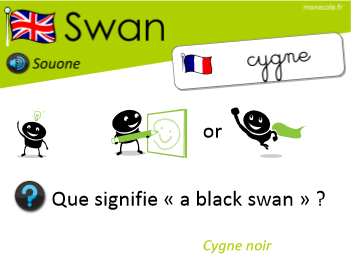 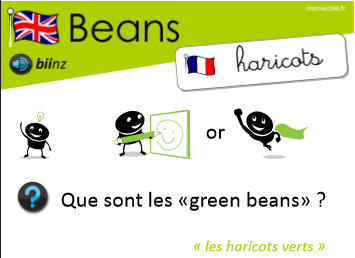 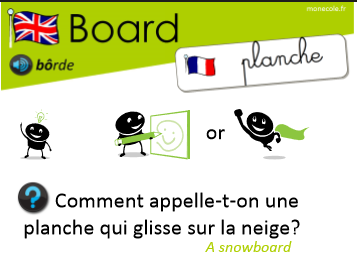 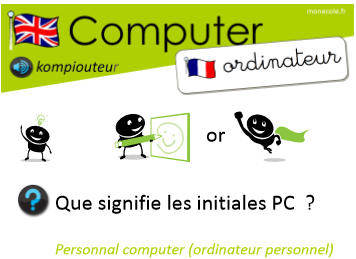 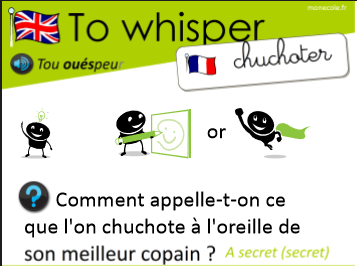 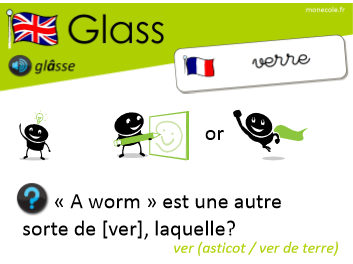 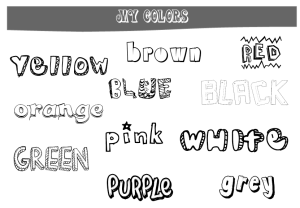 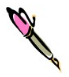 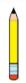 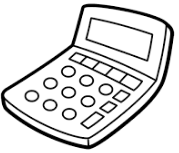 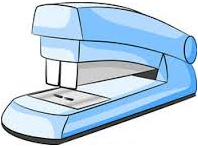 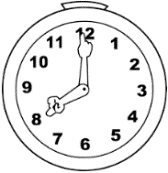      a pen     a pencil     a calculator                 a stapler               a clock 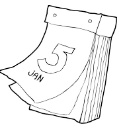 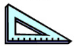 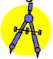 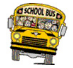 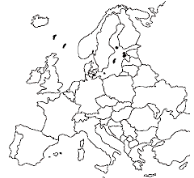   a calendar          a square         a compass    a school bus          a map 